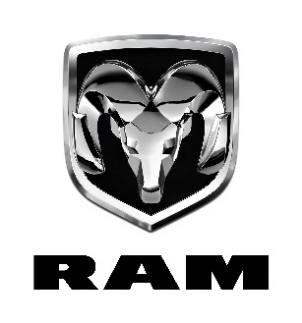 Ram dévoile son concept pick-up électrique 1500 Revolution BEV au CES 2023Fruit d’une feuille de route visionnaire, le concept Ram Revolution BEV démontre comment la marque leader du secteur compte réinventer une nouvelle fois le segment des pick-upVéritable révolution sur le segment des pick-up, le concept Ram 1500 Revolution BEV démontre la détermination de la marque à prendre la tête du marché des véhicules électriquesIl réinvente une expérience client entièrement connectée et des fonctions de mobilité avancéesLa connectivité intégrale du concept Ram 1500 Revolution BEV transforme littéralement l’expérience du conducteur et des passagers Un design extérieur étonnant et ultramoderne représente l’avenir des pick-up Ram Le tout nouveau visage de Ram intègre un écusson « R-A-M » animé et modernisé, complété par des phares Full LED animés en forme de « diapason »Les portes ont été redessinées pour inclure une ouverture de type berline mettant en valeur un habitacle spacieux conçu sans pilier BEncore plus flexible, l’agencement intérieur permet de configurer un espace de travail grâce à la console centrale amovible dotée d’une surface rabattable à plat Ram complète ses éléments novateurs avec une fonction inédite proposée dans le 1500 BEV Concept : une troisième rangée de sièges strapontins à l’arrièreLa cloison Midgate électrique est équipée de strapontins avec une section inférieure amovible permettant de nombreuses configurations de sièges différentes, complétée par un espace permettant de faire passer des objets d’un maximum de 5,4 mètres de long jusque dans le coffreBasé sur la nouvelle architecture STLA Frame avec carrosserie sur châssis conçue spécifiquement pour les grands véhicules électriques, il intègre un pack de batteries efficace avec des panneaux aérodynamiques placés sous le châssis ainsi qu’un diffuseur actifAlimenté par deux modules de propulsion électrique (EDM), il est doté de quatre roues motricesLe concept Ram 1500 Revolution BEV peut atteindre jusqu’à 160 km d’autonomie en approximativement 10 minutes de charge sur une station de recharge rapide en courant continu de 800 volts avec une puissance pouvant atteindre 350 kWLe concept Ram 1500 Revolution BEV est équipé de quatre roues directrices offrant jusqu’à 15 degrés d’amplitude pour encore plus de maniabilité La marque Ram compte réinventer une nouvelle fois le segment des pick-up avec le modèle de production révolutionnaire de son 1500 BEV prévu en 2024, qui sera présenté au cours des prochains mois Le Ram 1500 BEV se placera en position de leader dans différents domaines essentiels pour les clients : autonomie, remorquage, charge utile et temps de rechargeD’ici quelques années, la totalité de la gamme Ram proposera des solutions électrifiées dotées de technologies révolutionnaires Le parcours d’électrification de la marque Ram s’inscrit dans la lignée du Plan Stratégique Dare Forward 2030 de Stellantis, conçu pour façonner la mobilité de demain en offrant des solutions innovantes, sûres, propres et abordablesLe 5 janvier 2023, Auburn Hills, Michigan. – La marque Ram Truck a présenté aujourd’hui une feuille de route visionnaire lors du CES 2023 avec le concept Ram 1500 Revolution BEV, un pick-up électrique ancré dans le futur qui démontre comment la marque leader du secteur compte réinventer une nouvelle fois le segment des pick-up. Résolument avant-gardiste, le concept Ram 1500 Revolution BEV intègre une multitude de caractéristiques innovantes qui seront présentes dans tous les prochains pick-up Ram, et notamment dans la gamme électrifiée de la marque. Ram se démarquera en offrant un portefeuille de solutions 100 % électriques conçues pour mieux répondre aux besoins de ses clients, y compris le Ram 1500 BEV qui viendra révolutionner le segment en 2024. D’ici quelques années, la totalité de la gamme Ram proposera des solutions électrifiées dotées de technologies révolutionnaires. Premier chapitre d’une longue histoire, le concept Ram 1500 Revolution BEV démontre comment Ram compte prendre le lead sur les futures solutions électriques de ses concurrents. « Le concept Ram 1500 Revolution BEV indique clairement que nous sommes aux portes de quelque chose de réellement extraordinaire chez Ram, et pointe directement vers notre objectif en matière d’électrification », a déclaré Mike Koval Jr., CEO de la marque Ram – Stellantis. « Chez Ram, nous avons déjà redéfini la notion même de pick-up et nous le referons en surpassant l’offre de nos concurrents et en proposant les meilleurs pick-up électriques du marché. » Le concept Ram 1500 Revolution BEV fait partie de la contribution déterminante de la marque Ram au Plan Stratégique Dare Forward 2030 de Stellantis, conçu pour façonner la mobilité de demain en offrant des solutions innovantes, sûres, propres et abordables.« La Ram Revolution représente beaucoup pour la marque Ram », poursuit Mike Koval Jr. « Bien entendu, elle intègre notre nouveau pick-up, le concept Ram 1500 Revolution BEV et fait office de feuille de route pour notre avenir électrique. Mais la Ram Revolution incarne également notre philosophie à un moment où nous réinventons le segment des pick-up, avec une multitude d'annonces et d’initiatives à venir au démarrage de notre voyage vers l’électrification. »  Déterminée à atteindre une place de leader en matière d’innovations et de motorisations, la gamme de produits de la marque Ram offre tout ce dont les acheteurs de pick-up peuvent rêver, répondant ainsi aux exigences du monde réel. Aujourd’hui, Ram propose les 4x4 les plus efficaces sur le plan énergétique, ainsi que les pick-up les plus rapides et les plus puissants dès la sortie de l’usine. La marque Ram compte réinventer une nouvelle fois le segment des pick-up avec le modèle de production révolutionnaire de son 1500 BEV prévu en 2024. Elle sera en position de leader dans différents domaines essentiels pour les clients : autonomie, remorquage, charge utile et temps de recharge. Plus d’informations concernant le modèle de production seront disponibles dans les prochains mois.  Pour plus de détails sur le Ram 1500 Revolution BEV Concept : https://media.stellantisnorthamerica.comPour plus d’information, merci de contacter : Trevor DORCHIES + 1 (248) 760-7421 – trevor.dorchies@stellantis.comTodd GOYER + 1 (248) 761-0805 – todd.goyer@stellantis.com